«Сольфеджио» 8 класс 2 заданиеОнлайн урок.Время: 15 нояб. 2021 в 17.35Подключиться к конференции Zoomhttps://us05web.zoom.us/j/89621208657?pwd=QTZEQTh4TGM0dUg1M01mTG9QRmt1Zz09Идентификатор конференции: 896 2120 8657Код доступа: YnXs7DТема: Правописание хроматической гаммы (основа – мажорный лад)Просмотрите видео-уроки по ссылкам:https://www.youtube.com/watch?v=G09mmQglaiUhttps://www.youtube.com/watch?v=i8VC4hVoImAВыполните все задания из видео-уроков (письменные – выпишите в нотную тетрадь примеры; устные – играть и петь на фортепиано).Спишите и запомните: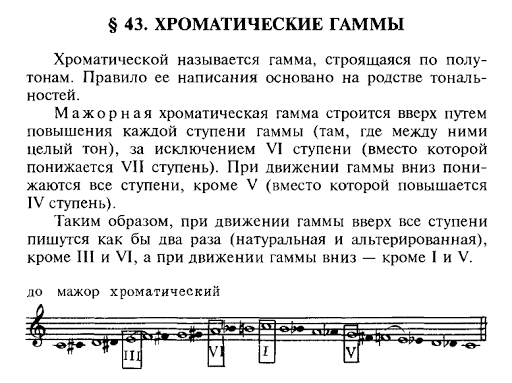 Постройте в нотной тетради хроматические гаммы на основе следующих тональностей: Ре, Фа, Соль, Ля, Си бемоль мажор. Играть и петь на фортепиано.Задание отправлять mariya6688@mail.ru  или 89089012427